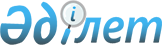 Об утверждении Программы повышения инвестиционной культуры и финансовой грамотности населения Республики Казахстан на 2007-2011 годы
					
			Утративший силу
			
			
		
					Постановление Правительства Республики Казахстан от 27 июня 2007 года № 536. Утратило силу постановлением Правительства Республики Казахстан от 11 ноября 2010 года № 1189      Сноска. Утратило силу постановлением Правительства РК от 11.11.2010 № 1189 (вводится в действие с 01.01.2011).      Сноска. Заголовок с изменениями, внесенными постановлением Правительства РК от 26.09.2008 N 894 .       В целях реализации Послания Президента Республики Казахстан народу Казахстана от 28 февраля 2007 года, постановления Правительства Республики Казахстан от 25 декабря 2006 года N 1284 "О Концепции развития финансового сектора Республики Казахстан на 2007-2011 годы", Правительство Республики Казахстан ПОСТАНОВЛЯЕТ: 

      1. Утвердить прилагаемую Программу повышения инвестиционной культуры и финансовой грамотности населения Республики Казахстан на 2007-2011 годы (далее - Программа). 

       Сноска. Пункт 1 с изменениями, внесенными постановлением Правительства РК от 26.09.2008 N 894 . 

      2. Агентству Республики Казахстан по регулированию деятельности регионального финансового центра города Алматы (по согласованию) представлять в Правительство Республики Казахстан один раз в полугодие, не позднее 25-го числа месяца, следующего за отчетным полугодием, информацию о выполнении Программы. 

       Сноска. Пункт 2 с изменениями, внесенными постановлением Правительства РК от 26.09.2008 N 894 . 

      3. (Исключен - постановлением Правительства РК от 26.09.2008  N 894 ). 

      4. Настоящее постановление вводится в действие со дня подписания.       Премьер-Министр 

      Республики Казахстан Утверждена          

постановлением Правительства 

Республики Казахстан    

от 27 июня 2007 года N 536  

ПРОГРАММА ПОВЫШЕНИЯ ИНВЕСТИЦИОННОЙ КУЛЬТУРЫ И 

ФИНАНСОВОЙ ГРАМОТНОСТИ НАСЕЛЕНИЯ 

РЕСПУБЛИКИ КАЗАХСТАН 

НА 2007-2011 ГОДЫ        Сноска. Заголовок с изменениями, внесенными постановлением Правительства РК от 26.09.2008 N 894 . Астана, 2007 год  Содержание 1 Паспорт 

2 Введение 

3 Анализ современного состояния проблемы 

4 Цель и задачи Программы 

5 Основные направления и механизм реализации Программы 

6 Необходимые ресурсы и источники их финансирования 

7 Ожидаемый результат от реализации Программы 

8 План мероприятий по реализации Программы  

1. Паспорт        Сноска. Раздел 1 с изменениями, внесенными постановлением Правительства РК от 26.09.2008 N 894 .  

2. Введение        Сноска. Раздел 2 с изменениями, внесенными постановлением Правительства РК от 26.09.2008 N 894 .       Программа повышения инвестиционной культуры и грамотности населения Республики Казахстан на 2007-2011 годы (далее - Программа) разработана в соответствии с Посланием Президента Республики Казахстан народу Казахстана от 28 февраля 2007 года "Новый Казахстан в новом мире", постановлением Правительства Республики Казахстан от 25 декабря 2006 года N 1284 "О Концепции развития финансового сектора", пунктом 49 Указа Президента Республики Казахстан от 6 апреля 2007 года N 310 "О дальнейших мерах по реализации Стратегии развития Казахстана до 2030 года", пунктом 11.3 постановления Правительства Республики Казахстан от 20 апреля 2007 года N 319 "О Плане мероприятий по исполнению Общенационального плана основных направлений (мероприятий) по реализации ежегодных 2005-2007 годов посланий Главы государства народу Казахстана и Программы Правительства Республики Казахстан на 2007-2009 годы". 

      В быстрорастущей экономике особую роль играет финансовый рынок, эффективность которого определяется сбалансированностью развития всех его секторов: банковского, фондового, страхового, пенсионного. 

      Фондовый рынок, как инструмент рыночного регулирования, играет важную роль. Эффективно работающий рынок ценных бумаг выполняет важную макроэкономическую функцию, способствуя перераспределению инвестиционных ресурсов, обеспечивая их концентрацию в наиболее доходных и перспективных отраслях (предприятиях, проектах) и одновременно отвлекая финансовые ресурсы из отраслей, которые не имеют четко определенных перспектив развития. Таким образом, рынок ценных бумаг является одним из немногих возможных финансовых каналов, по которым сбережения перетекают в инвестиции. В то же время, рынок ценных бумаг предоставляет инвесторам возможность хранить и преумножать их сбережения. 

      Формирование рынка ценных бумаг в Казахстане происходит под влиянием ряда разнообразных и неравнозначных факторов, среди которых: темпы приватизации, размеры эмиссии и погашение ценных бумаг, уровень инфляции и значение ставки рефинансирования Национального Банка Республики Казахстан, степень прибыльности различных финансовых инструментов, возможности инвесторов и уровень государственного контроля за их деятельностью на фондовом рынке. 

      Дальнейшее развитие фондового рынка зависит от поэтапности и организованности подхода в осуществлении отдельных элементов. Прежде всего, важен один из главных его компонентов - это формирование класса частных инвесторов, формирование "экономического" менталитета и мировоззрения, которые позволили бы сделать частные инвестиции важным звеном казахстанской экономики. 

      Разработка настоящей Программы вызвана необходимостью повышения уровня финансовой грамотности населения, предоставления населению базовых знаний в области использования различных финансовых инструментов, распределения финансовых средств населения с рисковых сегментов инвестирования (земля, недвижимость) в доходные и менее рисковые финансовые инструменты фондового рынка, привлечения средств физических лиц в финансовый сектор экономики, разъяснения общественности его возможности по увеличению доходов, а также рисков, которые оно принимает на себя, реализуя данные возможности.  

3. Анализ современного состояния проблемы       Интенсивный рост финансового сектора является важнейшей составляющей ускоренного развития Казахстана, структурных преобразований в экономике и реформы государственного управления. Это отражается в растущем внутреннем спросе на продукты и услуги финансового сектора. 

      Так, по данным Национального Банка Республики Казахстан, объем кредитов банков экономике вырос на 81 % до 4 691 миллиардов тенге (около 37,2 миллиардов долларов). Показатель отношения кредитов банков экономике к валовому внутреннему продукту (далее - ВВП) в 2006 году по сравнению с 2005 годом повысился с 34,1 % до 48,2 %. 

      При этом, рост кредитов в национальной валюте носил опережающий характер по сравнению с кредитами в иностранной валюте. Кредиты в национальной валюте за 2006 год выросли на 92,8 % до 2 422 миллиардов тенге, в иностранной валюте - на 69,8 % до 2 269 миллиардов тенге (18 миллиардов долларов). В результате, удельный вес тенговых кредитов повысился с 48,4 % до 51,6 %. 

      Приведенные данные свидетельствуют о том, что население в достаточной мере осведомлено о динамике курсов валют, о "плюсах" и "минусах" тенговых и валютных кредитов, что позволяет ему делать соответствующие выводы и отдавать предпочтения в пользу той валюты, в которой брать и возвращать кредит является наиболее выгодным. 

      В течение 2006 года позитивные изменения произошли также в структуре кредитов по срокам, где рост долгосрочных кредитов (со сроком более 1 года) носил опережающий характер по сравнению с краткосрочными кредитами. Долгосрочные кредиты выросли почти в 2 раза до 3 434,3 миллиардов тенге, краткосрочные кредиты - на 44,6 % до 1 256,7 миллиардов тенге. Удельный вес долгосрочных кредитов увеличился с 66,5 % до 73,2 %. В 2006 году объем кредитов физическим лицам к ВВП за аналогичные периоды вырос с 8,8 % до 15,8 %. 

      Данный рост обусловлен значительным расширением таких видов банковских продуктов, как ипотечное и потребительское кредитование. Так, в течение 2006 года потребительские кредиты выросли в 2,4 раза, составив 777,0 миллиардов тенге, ипотечные кредиты выросли на 79,6 % до 396,1 миллиардов тенге. 

      Депозиты физических лиц выросли на 73,6 % до 1 020 миллиардов тенге. При этом, важным моментом развития депозитного рынка в 2006 году стал значительный рост депозитов в национальной валюте. Это говорит как о росте доверия к тенговым инструментам, так и о понимании клиентами выгод от вложений в депозиты в тенге, поскольку предпочтения обусловлены разницей в ставках вознаграждения по валютным и тенговым депозитам. Удельный вес тенговых депозитов в общем объеме депозитов увеличился с 58,1 % до 64,8 %. 

      Растет популярность такого инструмента осуществления розничных безналичных расчетов, как платежные карточки: в настоящее время в среднем на 4 человека республики приходится одна платежная карточка, тогда как по состоянию на 1 января 2006 года одна платежная карточка приходилась в среднем на 5 человек. За последние годы значительно расширился сегмент услуг, предлагаемых для клиентов на рынке платежных карточек, внедряются новые карточные продукты. 

      Количество держателей данных карточек увеличилось на 27,9 % и на 1 января 2007 года составило 3,93 миллионов человек, или 49 % от общей численности экономически активного населения страны (для сравнения, на 1 января 2006 года данное соотношение составляло 39 %). 

      Перечисленные показатели свидетельствуют, с одной стороны, о наличии той активной части населения, которая пользуется и готова воспользоваться новыми услугами агентов финансового рынка, а с другой стороны - об эффективности широкого рекламирования услуг, в первую очередь, банков. 

      Предварительные результаты кампании по легализации имущества также свидетельствуют о действенности широкой пропаганды возможностей населения реализовать свои права, а также - о наличии у населения средств, которые могут быть направлены в экономику Казахстана посредством вложения в ценные бумаги: на конец марта 2007 года в виде сборов за легализацию имущества поступило 7 700 миллионов тенге, из них за легализацию денег - 5 400 миллионов тенге. 

      Однако, несмотря на впечатляющие темпы роста финансового сектора, существует ряд проблем в его развитии. 

      Состояние рынка потребительских кредитов, который хотя и растет из года в год, вызывает определенную тревогу: население берет кредиты, не рассчитав собственные возможности, и становится должником. Клиенты не вникают в условия контракта, не считают нужным консультироваться со специалистами, прежде чем заключать договор о кредитовании. 

      Существует категория самозанятых работников, которая не пользуется услугами пенсионных фондов, с которой необходимо проводить просветительскую работу относительно возможностей пенсионной системы. 

      Добровольные пенсионные взносы населения, которые отчасти могут служить показателем инвестиционной активности и грамотности населения, весьма скромны: по состоянию на 1 февраля 2007 года количество открытых индивидуальных пенсионных счетов составляет 35 174, или 0,43 % от общего числа индивидуальных пенсионных счетов. 

      Объемы такой части финансового сектора, как рынок ценных бумаг, в Казахстане остаются незначительными. На сегодняшний день количество зарегистрированных брокерских счетов очень невелико: порядка 3800 по состоянию на 1 апреля 2007 года, из которых около 2200 открыты в результате размещения акций акционерного общества "Казахтелеком". Другими словами, услугами посредников, работающих на фондовом рынке, пользуется 0,04 % населения. При этом, в числе зарегистрированных брокерских счетов существуют и неработающие счета. По данным Агентства Республики Казахстан по регулированию деятельности регионального финансового центра города Алматы, количество индивидуальных инвесторов на Казахстанской фондовой бирже не превышает 2000 человек. В 2006 году доля заключенных с участием населения сделок в общем объеме торгов составила: по акциям - 15,1 %, по облигациям - 15,9 %. 

      Большая часть внутренних накоплений в виде активов пенсионных и страховых организаций используется для финансирования банковского сектора (по состоянию на 1 января 2007 года объем пенсионных накоплений составил 909,7 миллиардов тенге, с приростом по сравнению с 1 января 2006 года на 40,26 %, а активы страховых организаций - 135,5 миллиардов тенге (рост - на 84,7 % по сравнению с аналогичным показателем на 1 января 2006 года)). Долевые инструменты рынка ценных бумаг не исполняют функции привлечения инвестиций и не отражают справедливую стоимость эмитентов. Одной из указанных проблем является низкий уровень вовлеченности населения в процессы инвестирования средств в экономику, в первую очередь, ввиду слабого владения основами знаний в области инвестирования. Отсутствие базового финансового образования у населения не только делает из них "жертв различных злоупотреблений", но и мешает им обеспечить благосостояние, а также тормозит экономическое развитие страны. Это также объясняется настороженным отношением населения к инвестированию средств в финансовые инструменты, фонды и так далее, обусловленное, в свою очередь, негативным опытом его взаимодействия с финансовым и банковским сектором. 

      В системе среднего образования предусмотрены курсы обучения основам финансовых знаний: с 1996 года в общеобразовательных школах республики разрабатываются и реализуются программы Общественного фонда "Junior Achievement Казахстан" по экономическому и бизнес-образованию для школьников через партнерство между образовательными учреждениями и бизнес-структурами. Программы "Junior Achievement Казахстан" сфокусированы на семи ключевых областях: бизнесе, экономике, предпринимательстве, этике, финансовой грамотности и навыках, связанных с развитием карьеры. В настоящее время в реализации данной программы задействованы 948 общеобразовательных школ республики с количеством учащихся - 215 629. 

      В перечень предметов, изучаемых в рамках среднего и высшего профессионального образования, включен курс "Основы экономики". Кроме того, система образования ведет подготовку кадров для финансового сектора экономики в 42 профессиональных школах по 6 профессиям - "Финансовый агент", "Бухгалтер", "Предприниматель малого бизнеса", "Коммерческая деятельность", "Агент банка", "Страховой агент", и в 258, в том числе 178 частных колледжах по 13 специальностям - "Статистика", "Финансы", "Экономика, бухучет и аудит", "Экспертиза качества потребительских товаров", "Биржевая деятельность", "Коммерция", "Менеджмент", "Оценка", "Налоговое дело", "Банковское дело", "Страховое дело", "Финансы и финансовое право", "Казначейское дело". 

      Вместе с тем, следует учитывать, что часть населения, имеющая финансовое образование, также нуждается в специальных знаниях относительно возможностей фондового рынка, поскольку, не нуждаясь в основах финансовых знаний, она, тем не менее, может быть информирована о более сложных и тонких явлениях рынка ценных бумаг с целью увеличения собственных доходов и сокращения рисков, присущих процессам инвестирования. 

      Однако, если система образования готовит специалистов, являющихся финансово грамотными, и, таким образом, способных стать активными участниками процесса инвестирования в инструменты фондового рынка, то вопрос об образовании всего населения в этой области остается открытым. 

      Таким образом, целевой группой Программы является население Казахстана, способное и желающее инвестировать свободные денежные средства в инструменты фондового рынка. 

      Проблема недостаточной финансовой грамотности населения актуальна не только для Казахстана. Слабое понимание финансовых продуктов и рынков широко распространено в промышленно развитых странах. Это вынуждает правительства этих стран принимать срочные меры по повышению финансовой грамотности населения за счет использования комплексных мер: нормативного правового обеспечения финансовых услуг, совершенствования школьных программ и сотрудничества с частным бизнесом. В 2002-2003 годах такие развитые страны, как США, Великобритания, Австралия запустили национальные проекты в целях повышения качества финансового образования населения, а в 2006 году национальную стратегию в этой сфере приняла Чехия. Другими словами, для многих стран работа в финансовом образовании переведена в плоскость государственной стратегии. 

      Наиболее интересен в этой связи опыт США, где эта проблема стала предметом пристального внимания властей на рубеже 80-90 годов прошлого столетия. США и в настоящее время уделяет большое внимание повышению финансовой грамотности населения, применяя разнообразные формы и методы решения этой задачи: федеральные и местные программы, а также программы, проводимые по инициативе общественных организаций, ассоциаций и партнерств. 

      Большой популярностью пользуется федеральная программа "Финансовая грамотность в США", цель которой - обучить население практическим знаниям и навыкам для принятия компетентных финансовых решений на протяжении всей жизни. К сферам, в которых принятие компетентных решений имеет ключевое значение, отнесены основы накопления, управление кредитами, домовладение и пенсионное планирование. 

      Федеральные власти координируют и финансируют осуществление этой программы. Результаты, полученные по итогам ее реализации, учитываются в национальной стратегии. В реализации этой программы властям помогают банки и инвестиционные компании. 

      Результатом данной программы в США явилось увеличение доли частных инвесторов - более 55 % населения. 

      Таким образом, для решения задачи по обучению основам фондового рынка требуются совместные усилия как государства, так и негосударственных структур, чья деятельность связана с работой на фондовом рынке. 

      Особую роль в повышении уровня инвестиционной культуры населения играют средства массовой информации (далее - СМИ). На сегодня государственные органы, к чьей компетенции относятся вопросы развития финансового сектора, осуществляют соответствующую информационно-разъяснительную деятельность. Однако эти меры являются недостаточными, поскольку не охватывают широкие слои населения и, как правило, носят специфичный характер: такой информацией может воспользоваться только весьма осведомленная в сфере финансов часть населения. При этом, эфирное время и печатные площади в СМИ для обеспечения повышения инвестиционной культуры и грамотности среди широких слоев населения недостаточны.  

4. Цель и задачи Программы       Целью настоящей Программы являются повышение инвестиционной активности и обеспечение привлечения сбережений населения в экономическом росте страны. 

      Задачами Программы являются: 

      выявление целевых групп потребителей услуг фондового рынка для выбора оптимальных мер воздействия на принятие населением решений по инвестированию своих денежных средств; 

      широкая пропаганда инвестиционных возможностей финансовых инструментов среди населения Казахстана; 

      создание общедоступной системы информирования граждан о возможностях инвестирования в ценные бумаги на основе актуальной и прозрачной информации, в том числе обеспечение населения базовыми знаниями в области использования различных финансовых инструментов, а также оценки рисков, связанных с вложением в инструменты фондового рынка.  

5. Основные направления и механизм реализации Программы       Исходя из указанных целей и задач, а также анализа текущего состояния проблем инвестирования в инструменты фондового рынка, определены следующие механизмы реализации настоящей Программы.  

5.1. Определение целевых групп для создания и продвижения 

единой рекламной кампании информационного воздействия на 

население       Для осуществления данного элемента механизма реализации Программы необходимо определить целевые группы потребителей услуг фондового рынка (возраст, пол, душевой и совокупный доход, стиль жизни, бизнес-статус, социальный статус семьи и так далее). 

      Полученная информация будет являться основой для составления четкого графика медиа-плана проведения основного этапа информационно-разъяснительной кампании для населения Республики Казахстан. При этом, предусматривается разработка концепции по связям с общественностью (далее - PR концепция), единый стиль, учитывающие особенности каждой из целевых групп.  

5.2. Инструменты пропаганды возможностей инвестирования 

свободных средств       Информационно-просветительская работа будет проводиться с акцентом на объективно существующие положительные стороны инвестиционного процесса в Республике Казахстан. Данная работа будет содержать информацию о правилах грамотного инвестиционного поведения населения, критериях самостоятельной оценки благонадежности финансовых компаний. При этом с целью эффективного восприятия предполагается адаптировать информацию к каждой целевой группе и стилю каждого из изданий. Просветительская работа будет направлена на информирование населения о ведущих казахстанских акционерных обществах. 

      В пропаганде возможностей фондового рынка важную роль будет играть разъяснение населению коллективных форм инвестиций. 

      В рамках данного элемента механизма реализации Программы будут использоваться следующие основные инструменты пропаганды возможностей фондового рынка: 

      составление медиа-плана рекламной кампании по освещению возможностей инвестирования свободных средств населения; 

      разработка и производство видео- и аудиорекламы, информационных сюжетов, специализированных программ и передач на телевидении и радио с участием профессиональных работников рынка ценных бумаг, специалистов соответствующих уполномоченных государственных органов, видных экономических деятелей, в том числе зарубежных; 

      разработка дизайна для полиграфии и наружной рекламы возможностей вложения денежных средств населения; 

      производство и размещение телепередач и роликов на русском и государственном языках по вопросам инвестирования в ценные бумаги; 

      участие представителей соответствующих уполномоченных государственных органов в передачах на телевидении и радио, посвященным вопросам инвестирования сбережений населения в ценные бумаги; 

      размещение рекламных модулей, материалов в прессе, посвященные вопросам инвестирования денежных средств населения в ценные бумаги; 

      производство и размещение наружной рекламы (билборды, растяжки, лайтбоксы); 

      производство и распространение рекламной и обучающей полиграфической продукции по вопросам инвестирования денежных средств населения в ценные бумаги; 

      организация различных игр, викторин на финансовую тематику с вручением призов и освещением в СМИ; 

      интернет-реклама, в том числе создание финансового портала, посвященного вопросам инвестирования денежных средств населения в ценные бумаги.  

5.3. Создание общедоступной системы просвещения и 

информирования населения       Одной из наиболее важных задач развития фондового рынка является создание реальных возможностей для населения совершать операции с ценными бумагами в части создания системы просвещения и информирования населения на основе актуальной и прозрачной информации. Решение этой задачи возможно, в том числе, путем предоставления консультационных и информационных услуг по широкому спектру вопросов в области рынка ценных бумаг. 

      При этом, основными направлениями в этой области должны стать: 

      создание информационного центра для консультационной поддержки индивидуальных инвесторов и акционеров; 

      открытие в городе Алматы "call-центра" по вопросам фондового рынка; 

      проведение на системной основе информационно-разъяснительной работы с участием представителей заинтересованных государственных органов по достижению высокого уровня информированности населения о возможностях инвестирования в финансовые инструменты. Необходимость проведения такой работы обусловлена преимуществом, которое имеет "живая" работа с населением по разъяснению механизмов инвестирования свободных денежных средств перед другими инструментами пропаганды возможностей инвестирования (реклама, телевидение, радио и другое). 

      Для углубления знаний в области инвестирования в инструменты фондового рынка необходимо введение в системе образования (в высших и средних учебных заведениях) специальных тематических курсов по основам работы на фондовом рынке в рамках вузовского компонента. 

      Составной частью просветительской работы является организация системы повышения квалификации государственных служащих в сфере управления собственностью, функционирования рынка ценных бумаг и защиты прав инвесторов; специалистов предприятий-эмитентов, журналистов общенациональных и региональных СМИ в области инвестирования денежных средств населения в инструменты фондового рынка, введения курсов в вузах по изучению студентами основ работы на фондовом рынке за счет дисциплин компонента по выбору, проведения обучающих семинаров, конференций, тренингов по вопросам инвестирования сбережений населения в инструменты фондового рынка, повышение квалификации преподавателей организаций образования, дающих среднее профессиональное и высшее профессиональное образование на базе одного из вузов Казахстана.  

6. Необходимые ресурсы и источники их финансирования        Сноска. Раздел 6 с изменениями, внесенными постановлением Правительства РК от 26.09.2008 N 894 .              Финансовое обеспечение Программы будет осуществляться за счет средств республиканского бюджета. Для реализации мер, указанных в настоящей Программе, из республиканского бюджета в 2007 году будет выделено 600 000 000 тенге. Общая стоимость Программы на 2007-2011 годы - 3 993 220 500 тенге (2008 год - 697 505 000 тенге, 2009 год - 900 000 000 тенге, 2010 год - 900 000 000 тенге, 2011 год - 895 715 500 тенге).  

7. Ожидаемый результат от реализации Программы        Сноска. Раздел 7 с изменениями, внесенными постановлением Правительства РК от 26.09.2008 N 894 .              Основным результатом реализации Программы ожидается рост конкретных показателей, характеризующих степень вовлеченности населения в инвестиционные процессы на фондовом рынке. 

      В качестве материальных изменений приняты: динамика количества брокерских счетов клиентов-физических лиц, количества вкладчиков в систему коллективных инвестиций, увеличение количества добровольных пенсионных счетов, количества граждан-физических лиц, активно использующих инструменты рынка ценных бумаг, числа преподавателей высших и средних учебных заведений, специалистов предприятий-эмитентов, государственных служащих, журналистов общенациональных и региональных СМИ, повысивших свою квалификацию по вопросам функционирования рынка ценных бумаг, количества посетителей специализированных интернет-ресурсов и обращений в СМИ, количества вкладчиков, перераспределивших свои средства с депозитов банков второго уровня и рынка недвижимости в сегмент коллективных инвестиций. 

      При этом, количественные индикаторы указанных параметров по этапам реализации Программы составят: 

      для увеличения количества брокерских счетов клиентов - физических лиц: в 2007 году не менее, чем 1,5 раза, в 2008 году - не менее, чем в 5 раз, в 2009 году - не менее, чем в 10 раз, в 2010 году - не менее, чем в 15 раз, в 2011 году - не менее, чем в 20 раз. Индикатором, характеризующим качественные параметры, может стать количество "работающих" брокерских счетов, т.е. счетов, движение денежных средств по которым изменяется на всем протяжении открытия счета; 

      для увеличения количества вкладчиков в систему коллективных инвестиций (паевые инвестиционные фонды): в 2007 году не менее, чем на 20 %, в 2008 году - не менее, чем на 30 %, в 2009 году - не менее, чем на 40 %, в 2010 году - не менее, чем на 60 %, в 2011 году - не менее, чем на 80 %. Индикатором, характеризующим качественные параметры, может стать объем паевого взноса;

      для увеличения количества добровольных пенсионных счетов: в 2007 году не менее, чем на 15 %, в 2008 году - не менее, чем на 20 %, в 2009 году не менее, чем на 30 %, в 2010 году не менее, чем на 40 %, в 2011 году - не менее, чем на 50 %. Индикатором, характеризующим качественные параметры, может стать доля добровольных пенсионных активов в общем объеме пенсионных активов; 

      для увеличения количества граждан-физических лиц, активно использующих инструменты рынка ценных бумаг: в 2007 году не менее, чем на 10 %, в 2008 году - не менее, чем на 20 %, в 2009 году - не менее, чем на 40 %, в 2010 году - не менее, чем на 60 %, в 2011 году - не менее, чем на 80 %. Индикатором, характеризующим качественные параметры, может стать состав (качество) портфеля ценных бумаг, приобретенных физическими лицами; 

      для увеличения числа преподавателей высших и средних учебных заведений, специалистов предприятий-эмитентов, государственных служащих, журналистов общенациональных и региональных СМИ, повысивших свою квалификацию по вопросам функционирования рынка ценных бумаг: в 2007 году не менее, чем на 20 %, в 2008 году - не менее, чем на 40 %,  в 2009 году - не менее, чем на 50 %, в 2010 году - не менее, чем на 60 %, в 2011 году - не менее, чем на 80 %. Индикатором, характеризующим качественные параметры, может стать количество преподавателей указанных учебных заведений, журналистов общенациональных и региональных СМИ, применяющих приобретенные знания в служебной практике; 

      для увеличения количества посетителей специализированных интернет-ресурсов и обращений в СМИ: в 2007 году - не менее, чем на 20 %, в 2008 году - не менее, чем на 40 %, в 2009 году - не менее, чем на 60 %, в 2010 году - не менее, чем на 80 %, в 2011 году - не менее чем на 100 %. Индикатором, характеризующим качественные параметры, может стать поведенческая культура посетителей специализированных web-ресурсов, отражающаяся, в итоге, в качестве и количестве приобретенных ценных бумаг через интернет, и уровне инвестиционных рисков, которые принимают на себя лица, посещающие указанный вид интернет-ресурсов. 

      В общих ожиданиях динамики нематериальных изменений при реализации данной Программы можно будет констатировать: 

      увеличение доли населения, пользующегося механизмами инвестирования на фондовом рынке; 

      создание положительного имиджа инвестиционных процессов на отечественном рынке; 

      увеличение средств населения, вовлеченных в инвестиционные проекты; 

      привлечение сбережений населения в финансирование экономики Казахстана; 

      повышение прозрачности финансовых потоков; 

      снижение зависимости накоплений граждан республики от рисковых инвестиционных операций в недвижимость; 

      развитие финансовой инфраструктуры. 

      Поэтапное нематериальное изменение показателей будет происходить в соответствии с изменением количественных индикаторов материальных параметров по годам. 

             8. План мероприятий по реализации Программы        Сноска. Раздел 8 в редакции постановления Правительства РК от 26.09.2008 N 894 . 

       Примечание: расшифровка аббревиатур: 

МФ            - Министерство финансов Республики Казахстан 

МОН           - Министерство образования и науки Республики Казахстан 

МЭБП          - Министерство экономики и бюджетного планирования 

                Республики Казахстан 

МКИ           - Министерство культуры и информации Республики 

                Казахстан 

НБ            - Национальный Банк Республики Казахстан 

АРДФРЦА       - Агентство Республики Казахстан по регулированию 

                деятельности регионального финансового центра города 

                Алматы 

АФН           - Агентство Республики Казахстан по регулированию и 

                надзору финансового рынка и финансовых организаций 

АФК           - ассоциация финансистов Казахстана 

АО "Холдинг   - акционерное общество "Казахстанский холдинг по 

"Самрук"        управлению государственными активами "Самрук" 

АО "Казпочта" - акционерное общество "Казпочта" 

       

      Объемы финансирования на 2008-2011 годы будут уточняться при формировании республиканского бюджета на соответствующий финансовый год. 
					© 2012. РГП на ПХВ «Институт законодательства и правовой информации Республики Казахстан» Министерства юстиции Республики Казахстан
				Наименование 

Программы Программа повышения инвестиционной культуры и 

финансовой грамотности населения в Республике 

Казахстан на 2007-2011 годы Основание для 

разработки 

Программы Послание Президента Республики Казахстан народу 

Казахстана от 28 февраля 2007 года "Новый 

Казахстан в новом мире", Закон Республики 

Казахстан от 2 июня 2003 года "О рынке ценных 

бумаг", постановление Правительства Республики 

Казахстан от 25 декабря 2006 года N 1284 "О 

Концепции развития финансового сектора", пункт 

49 Указа Президента Республики Казахстан от 6 

апреля 2007 года N 310 "О дальнейших мерах по 

реализации Стратегии развития Казахстана до 2030 

года", пункт 11.3 постановления Правительства 

Республики Казахстан от 20 апреля 2007 года N 319 

"О Плане мероприятий по исполнению Общенациональ- 

ного плана основных направлений (мероприятий) 

по реализации ежегодных 2005-2007 годов 

посланий Главы государства народу Казахстана и 

Программы Правительства Республики Казахстан на 

2007-2009 годы" Разработчик 

Программы Министерство финансов Республики Казахстан Цель Программы Повышение инвестиционной активности и обеспечение 

привлечения сбережений населения в экономическом 

росте страны Задачи Программы Выявление целевых групп потребителей услуг 

фондового рынка для выбора оптимальных мер 

воздействия на принятие населением решений по 

инвестированию своих денежных средств; 

широкая пропаганда инвестиционных возможностей 

финансовых инструментов среди населения 

Казахстана; 

создание общедоступной системы информирования 

граждан о возможностях инвестирования в ценные 

бумаги на основе актуальной и прозрачной 

информации, в том числе обеспечение населения 

базовыми знаниями в области использования 

различных финансовых инструментов, а также 

оценки рисков, связанных с вложением в 

инструменты фондового рынка Срок реализации 

(этапы) 2007-2011 годы Объемы и источники 

финансирования 

Программы 3 993 220 500 тенге за счет республиканского 

бюджета, в том числе: 

в 2007 году - 600 000 000 тенге, 

в 2008 году - 697 505 000 тенге, 

в 2009 году - 900 000 000 тенге, 

в 2010 году - 900 000 000 тенге, 

в 2011 году - 895 715 500 тенге Ожидаемые 

результаты Увеличение доли населения, пользующегося 

механизмами инвестирования на фондовом рынке; 

создание положительного имиджа инвестиционных 

процессов на отечественном рынке; 

увеличение средств населения, вовлеченных в 

инвестиционные проекты; 

привлечение денежных средств населения в 

экономику в целях ускорения экономического 

развития; 

повышение прозрачности финансовых потоков; 

снижение зависимости накоплений граждан 

республики от рисковых инвестиционных операций 

в недвижимость; 

развитие финансовой инфраструктуры № Мероприятие Форма 

завершения Ответ- 

ственные 

за испол- 

нение Срок 

испол- 

нения Предпола- 

гаемые 

расходы 

(в тыс. 

тенге) Источники 

финанси- 

рования 1 2 3 4 5 6 7 2007 год 
1.  Определение целевых групп для создания и продвижения единой 

рекламной кампании информационного воздействия на население 1.  Определение целевых групп для создания и продвижения единой 

рекламной кампании информационного воздействия на население 1.  Определение целевых групп для создания и продвижения единой 

рекламной кампании информационного воздействия на население 1.  Определение целевых групп для создания и продвижения единой 

рекламной кампании информационного воздействия на население 1.  Определение целевых групп для создания и продвижения единой 

рекламной кампании информационного воздействия на население 1.  Определение целевых групп для создания и продвижения единой 

рекламной кампании информационного воздействия на население 1 Определить целевые 

группы потребите- 

лей услуг фондового 

рынка для создания 

и продвижения 

единой рекламной 

кампании информаци- 

онного воздействия 

на население, 

учитывающей особен- 

ности каждой из 

целевых групп 

(возраст, пол, 

душевой и совокуп- 

ный доход, стиль 

жизни, бизнес- 

статус, социальный 

статус семьи и т.д.) Информация 

в Прави- 

тельство 

Республики 

Казахстан МФ 

(созыв), 

АРДРФЦА, 

НБ (по 

согла- 

сованию) 2007 

год 30 000 Средства 

республи- 

канского 

бюджета 2 Разработать общую 

PR-концепцию, 

единый стиль, 

учитывающие особен- 

ности каждой из 

целевых групп Информация 

в Прави- 

тельство 

Республики 

Казахстан МФ 

(созыв), 

АРДРФЦА, 

АФК (по 

согла- 

сованию), 

АФН (по 

согла- 

сованию) 2007 

год 14 250 Средства 

республи- 

канского 

бюджета 2. Инструменты пропаганды возможностей инвестирования 

свободных средств 2. Инструменты пропаганды возможностей инвестирования 

свободных средств 2. Инструменты пропаганды возможностей инвестирования 

свободных средств 2. Инструменты пропаганды возможностей инвестирования 

свободных средств 2. Инструменты пропаганды возможностей инвестирования 

свободных средств 2. Инструменты пропаганды возможностей инвестирования 

свободных средств 3 Составить медиа- 

план рекламной 

кампании по 

освещению возможно- 

стей инвестирования 

свободных средств 

населения Информация 

в Прави- 

тельство 

Республики 

Казахстан МФ 

(созыв), 

АРДРФЦА, 

АФК (по 

согла- 

сованию), 

НБ (по 

согла- 

сованию), 

АФН (по 

согла- 

сованию) 2007 

год 13 922 Средства 

республи- 

канского 

бюджета 4 Разработать и 

произвести видео- 

и аудиорекламу, 

информационные 

сюжеты, специализи- 

рованные программы 

и передачи на 

телевидении и радио 

с участием профес- 

сиональных работни- 

ков рынка ценных 

бумаг, специалистов 

соответствующих 

уполномоченных 

государственных 

органов, видных 

экономических 

деятелей, в том 

числе зарубежных Информация 

в Прави- 

тельство 

Республики 

Казахстан МФ 

(созыв), 

АРДРФЦА, 

АФК (по 

согла- 

сованию), 

НБ (по 

согла- 

сованию), 

АФН (по 

согла- 

сованию) 2007 

год 34 360 Средства 

республи- 

канского 

бюджета 5 Разработать дизайн 

для полиграфии и 

наружной рекламы 

возможностей 

вложения денежных 

средств населения Информация 

в Прави- 

тельство 

Республики 

Казахстан МФ 

(созыв), 

АРДРФЦА, 

АФК (по 

согла- 

сованию) 2007 

год 6 900 Средства 

республи- 

канского 

бюджета 6 Произвести и 

разместить телепе- 

редачи и ролики на 

государственном и 

русском языках 

по вопросам 

инвестирования в 

ценные бумаги Информация 

в Прави- 

тельство 

Республики 

Казахстан МФ 

(созыв), 

АРДРФЦА, 

АФК (по 

согла- 

сованию), 

НБ (по 

согла- 

сованию) 2007 

год 102 320 Республи- 

канский 

бюджет 7 Принять участие в 

передачах на теле- 

видении и радио, 

посвященных 

вопросам инвести- 

рования сбережений 

населения в ценные 

бумаги Информация 

в Прави- 

тельство 

Республики 

Казахстан МФ 

(созыв), 

АРДРФЦА, 

АФК (по 

согла- 

сованию), 

НБ (по 

согла- 

сованию), 

АФН (по 

согла- 

сованию) 2007 

год Не 

требуются 8 Разместить 

рекламные модули, 

статьи, материалы 

в прессе, посвящен- 

ные вопросам 

инвестирования 

денежных средств 

населения в ценные 

бумаги Информация 

в Прави- 

тельство 

Республики 

Казахстан МФ 

(созыв), 

АРДРФЦА, 

АФК (по 

согла- 

сованию), 

НБ (по 

согла- 

сованию), 

АФН (по 

согла- 

сованию) 2007 

год 20 612 Республи- 

канский 

бюджет 9 Произвести и 

распространить 

наружную рекламу о 

возможностях 

инвестирования 

денежных средств 

населения в ценные 

бумаги Информация 

в Прави- 

тельство 

Республики 

Казахстан МФ 

(созыв), 

АРДРФЦА, 

АФК (по 

согла- 

сованию), 

акимы 

городов 

Астаны, 

Алматы и 

областей 2007 

год 27 696 Республи- 

канский 

бюджет 10 Произвести и 

распространить 

рекламную и обучаю- 

щую полиграфическую 

продукцию по 

вопросам 

инвестирования 

денежных средств 

населения в ценные 

бумаги Информация 

в Прави- 

тельство 

Республики 

Казахстан МФ 

(созыв), 

АРДРФЦА, 

АФК (по 

согла- 

сованию), 

АФН (по 

согла- 

сованию) 2007 

год 35 000 Республи- 

канский 

бюджет 11 Провести игры и 

викторины на знание 

вопросов фондового 

рынка и инвестиро- 

вания денежных 

средств населения 

в ценные бумаги Информация 

в Прави- 

тельство 

Республики 

Казахстан МФ 

(созыв), 

АРДРФЦА, 

АФК (по 

согла- 

сованию) 2007 

год 3 940 Республи- 

канский 

бюджет 12 Произвести и 

разместить 

интернет-рекламу, 

в том числе создать 

финансовый портал, 

посвященный вопросам 

инвестирования 

денежных средств 

населения в ценные 

бумаги Информация 

в Прави- 

тельство 

Республики 

Казахстан МФ 

(созыв), 

АРДРФЦА, 

АФН (по 

согла- 

сованию), 

АФК (по 

согла- 

сованию) 2007 

год 15 000 Республи- 

канский 

бюджет 3. Создание общедоступной системы просвещения и 

информирования населения 3. Создание общедоступной системы просвещения и 

информирования населения 3. Создание общедоступной системы просвещения и 

информирования населения 3. Создание общедоступной системы просвещения и 

информирования населения 3. Создание общедоступной системы просвещения и 

информирования населения 3. Создание общедоступной системы просвещения и 

информирования населения 13 Организовать и 

обеспечить функцио- 

нирование на базе 

трансфер-агентской 

сети АО "Казпочта" 

информационных 

центров для 

консультационной 

поддержки индивиду- 

альных инвесторов 

и акционеров Информация 

в Прави- 

тельство 

Республики 

Казахстан МФ 

(созыв), 

АРДРФЦА, 

Минис- 

терство 

экономики 

и бюджет- 

ного 

планиро- 

вания, АО 

"Холдинг 

"Самрук" 2007 

год 281 000 Средства 

республи- 

канского 

бюджета 14 Открыть в городе 

Алматы "call-центр" 

по вопросам 

фондового рынка Информация 

в Прави- 

тельство 

Республики 

Казахстан МФ 

(созыв), 

АРДРФЦА, 

МЭБП, АО 

"Холдинг 

"Самрук" 2007 

год 15 000 Республи- 

канский 

бюджет 2008-2011 годы 2008-2011 годы 2008-2011 годы 2008-2011 годы 2008-2011 годы 2008-2011 годы 15 Определение и 

разработка бренда 

Программы повышения 

инвестиционной 

культуры и финансо- 

вой грамотности 

населения Информация 

в Прави- 

тельство 

Республики 

Казахстан АРДФРЦА 2008 

год 3 500 Республи- 

канский 

бюджет 16 Проведение 

исследований по 

программе повышения 

инвестиционной 

культуры и финансо- 

вой грамотности 

населения Информация 

в Прави- 

тельство 

Республики 

Казахстан АРДРФЦА 2008 

год 

2010 

год 

2011 

год 4 600 

  

4 600 

  

4 600 Республи- 

канский 

бюджет 17  Изготовление и 

рассылка 

информационных 

материалов, 

направленных на 

повышение 

инвестиционной 

культуры и финансо- 

вой грамотности 

населения Информация 

в Прави- 

тельство 

Республики 

Казахстан АРДРФЦА, 

АФК (по 

согла- 

сованию), 

НБ (по 

согла- 

сованию), 

АФН (по 

согла- 

сованию) 2008 

год 

2009 

год 

2010 

год 

2011 

год 70 000 

  

20 000 

  

20 000 

  

20 000 Республи- 

канский 

бюджет 18 Производство и 

размещение телеро- 

ликов, телепередач, 

фильмов и радиоро- 

ликов, радиопере- 

дач, направленных 

на повышение 

инвестиционной 

культуры и финансо- 

вой грамотности 

населения Информация 

в Прави- 

тельство 

Республики 

Казахстан АРДРФЦА, 

НБ (по 

согла- 

сованию), 

АФН (по 

согла- 

сованию) 2008 

год 

2009 

год 

2010 

год 

2011 

год 370 205 

  

395 400 

  

390 800 

  

386 515,5 Республи- 

канский 

бюджет 19 Участие в передачах 

на телевидении и 

радио, направленных 

на повышение 

инвестиционной 

культуры и финансо- 

вой грамотности 

населения Информация 

в Прави- 

тельство 

Республики 

Казахстан АРДРФЦА, 

МКИ (по 

согла- 

сованию), 

НБ (по 

согла- 

сованию), 

АФН (по 

согла- 

сованию), 

АФК (по 

согла- 

сованию) 2008 

год 

2009 

год 

2010 

год 

2011 

год Не 

требуются 20 Размещение 

материалов, 

статей в прессе, 

направленных на 

повышение 

инвестиционной 

культуры и финансо- 

вой грамотности 

населения Информация 

в Прави- 

тельство 

Республики 

Казахстан АРДРФЦА, 

акиматы 

областей, 

гг. Алматы 

и Астаны, 

НБ (по 

согла- 

сованию), 

АФН (по 

согла- 

сованию) 2008 

год 

2009 

год 

2010 

год 

2011 

год 60 000 

  

70 000 

  

70 000 

  

70 000 Республи- 

канский 

бюджет 21 Производство и 

размещение наружной 

рекламы, направлен- 

ной на повышение 

инвестиционной 

культуры и финансо- 

вой грамотности 

населения Информация 

в Прави- 

тельство 

Республики 

Казахстан АРДРФЦА, 

НБ (по 

согла- 

сованию), 

АФН (по 

согла- 

сованию) 2008 

год 

2009 

год 

2010 

год 

2011 

год 30 000 

  

60 000 

  

60 000 

  

60 000 Республи- 

канский 

бюджет 22 Создание и поддержка 

специализированного 

Интернет-портала 

www.aksha.kz Информация 

в Прави- 

тельство 

Республики 

Казахстан АРДРФЦА, 

НБ (по 

согла- 

сованию), 

АФН (по 

согла- 

сованию) 2008 

год 

2009 

год 

2010 

год 

2011 

год 4 600 

  

4 600 

  

4 600 

  

4 600 Республи- 

канский 

бюджет 23 Организация и 

обеспечение 

деятельности 

пресс-центра Информация 

в Прави- 

тельство 

Республики 

Казахстан АРДРФЦА, 

НБ (по 

согла- 

сованию), 

АФН (по 

согла- 

сованию) 2008 

год 

2009 

год 

2010 

год 

2011 

год 4 600 

  

15 000 

  

15 000 

  

15 000 Республи- 

канский 

бюджет 24 Организация и 

обеспечение 

деятельности 

информационно- 

образовательных 

центров Информация 

в Прави- 

тельство 

Республики 

Казахстан АРДРФЦА, 

НБ (по 

согла- 

сованию), 

АФН (по 

согла- 

сованию) 2008 

год 

2009 

год 

2010 

год 

2011 

год 80 000 

  

80 000 

  

80 000 

  

80 000 Республи- 

канский 

бюджет 25 Организация и 

проведение 

образовательных 

семинаров для 

населения, 

направленных на 

повышение 

инвестиционной 

культуры и финансо- 

вой грамотности 

населения Информация 

в Прави- 

тельство 

Республики 

Казахстан АРДРФЦА, 

НБ (по 

согла- 

сованию), 

АФН (по 

согла- 

сованию), 

АФК (по 

согла- 

сованию), 

акиматы 

областей, 

гг. Алматы 

и Астаны 2009 

год 

2010 

год 

2011 

год 120 000 

  

120 000 

  

120 000 Республи- 

канский 

бюджет 26 Организация и 

проведение 

семинаров для 

журналистов по 

вопросам повышения 

инвестиционной 

культуры и финансо- 

вой грамотности Информация 

в Прави- 

тельство 

Республики 

Казахстан АРДРФЦА, 

НБ (по 

согла- 

сованию), 

АФН (по 

согла- 

сованию), 

АФК (по 

согла- 

сованию), 

акиматы 

областей, 

гг. Алматы 

и Астаны 2009 

год 

2010 

год 

2011 

год 25 000 

  

25 000 

  

25 000 Республи- 

канский 

бюджет 27 Подготовка 

(приобретение, 

распечатка, 

тиражирование) 

циклов комиксов для 

детей, журналов, 

брошюр для 

взрослых, обзорных 

аналитических 

методических 

материалов, обучаю- 

щих компьютерных 

программ на темы 

повышения 

инвестиционной 

культуры и финансо- 

вой грамотности 

населения и их 

рассылка Информация 

в Прави- 

тельство 

Республики 

Казахстан АРДРФЦА, 

НБ (по 

согла- 

сованию), 

АФН (по 

согла- 

сованию) 2008 

год 

2009 

год 

2010 

год 

2011 

год 70 000 

  

110 000 

  

110 000 

  

110 000 Республи- 

канский 

бюджет 28 Введение элементов 

финансовой 

грамотности в 

познавательно- 

игровой форме для 

детей в возрасте 

10-12 лет 

("Балдырған") Информация 

в Прави- 

тельство 

Республики 

Казахстан МОН 2009 

год 

2010 

год 

2011 

год Не 

требуются 29 Введение факульта- 

тивов по основам 

финансовой 

грамотности для 

детей 13-15 лет 

("Жеткіншек") Информация 

в Прави- 

тельство 

Республики 

Казахстан МОН 2009 

год 

2010 

год 

2011 

год Не 

требуются 30 Введение дисциплины 

об основах финансо- 

вых знаний, прак- 

тических занятий 

для подростков 

16-17 лет 

("Жасөспірім") Информация 

в Прави- 

тельство 

Республики 

Казахстан МОН 2009 

год 

2010 

год 

2011 

год Не 

требуются 31 Введение курсов в 

ВУЗ-ax по изучению 

студентами основ 

работы на фондовом 

рынке за счет 

дисциплин компо- 

нента по выбору Информация 

в Прави- 

тельство 

Республики 

Казахстан МОН 2009 

год 

2010 

год 

2011 

год Не 

требуются за 2007 год 600 000 Республи- 

канский 

бюджет за 2008 год 697 505 Республи- 

канский 

бюджет за 2009 год 900 000 Республи- 

канский 

бюджет за 2010 год 900 000 Республи- 

канский 

бюджет за 2011 год 895 715, 5 Республи- 

канский 

бюджет за 2007-2011 годы 3 993 220,5 Республи- 

канский 

бюджет 